https://www.youtube.com/watch?v=Mu_h8rNxgn4 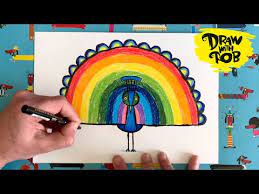 